 ___________________________________________________________________________________  3 _______________________________________________   7_____   9_______________________________________________________________________20 :        9․      10․     11․    12․    13․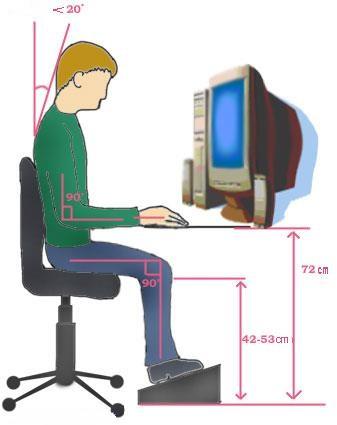 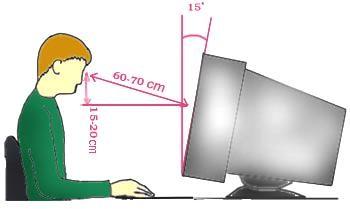 /: